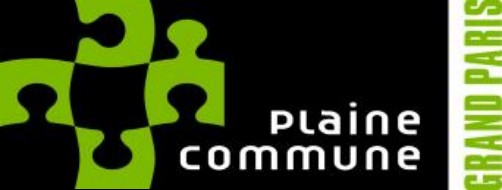 Membre de l’équipe de direction des médiathèques à Aubervilliers, il/elle met en œuvre le développement de la lecture publique sur le territoire de l’établissement public territorial, participe à la réflexion sur son évolution en application de la Charte de Lecture Publique, ainsi qu’à l’élaboration et au pilotage du projet d’équipement de la médiathèque.Missions principalesManagement et encadrement intermédiaireSous la responsabilité de la direction de la médiathèque Saint-John-Perse :Gère et anime l’équipe Adultes.Porte les orientations du réseau des médiathèques et de la collectivité auprès de l’équipe, garantit la diffusion des informations.Organise le travail de l’équipe, répartit les tâches en vue de garantir la bonne implication de chaque agent dans le travail collectif, garantit la bonne mise en œuvre des différentes actions programmées.Assure le suivi et le contrôle des absences.Assure le développement des compétences et réalise les entretiens professionnels annuels.Assure l’intérim de la direction de la médiathèque Saint-John-Perse, le cas échéant, conjointement avec la responsable jeunesse.Responsable transversal politique de l’accueil pour l’ensemble des médiathèques d’AubervilliersParticipe à la réflexion du réseau des médiathèques pour concevoir et organiser la politique de l’accueil ; pilote la réflexion sur la politique de l’accueil pour le réseau albertivillarien dans le cadre des orientations communautaires.Pilote la collecte et l’actualisation des données relatives au public réel et potentiel des médiathèques d’Aubervilliers.Veille à la qualité de l’accueil du public (individuel ou en groupes), sur place, hors les murs ou à distance et au déploiement des différents services : dispositifs d’accompagnement des publics, visites, présentation des ressources, renseignements, suggestions des usagers, inscriptions…Impulse et propose des actions pour optimiser l’accès aux médiathèques, fidéliser, diversifier et accroitre les publics notamment par des propositions de partenariats ; apporte un soutien méthodologique aux équipes pour la mise en œuvre ; évalue les actions.Participe à la valorisation des actions et des collections physiques et dématérialisées de la médiathèque (en lien avec les référents concernés) par la mise en œuvre de dispositifs adaptés.Garantit la diffusion de la communication dans et hors les murs, accompagne les valorisateurs.Accueil, collections, actions, médiation, services,Participe à l’accueil des publics (individuels et en groupes) dans l’ensemble des espaces.Est garante du suivi des collections adultes (désherbage, cohérence du fonds) et du circuit commun du document, en binôme avec le/la responsable jeunesse.Est  force	de  propositions  pour	la mise en valeur et la médiation des collections physiques et dématérialisées, participe à sa mise en œuvre.Formation obligatoire :Diplôme : Diplôme universitaire (Bac+5) Formation souhaitée :Concours de bibliothécaire ou d’attaché territorial Compétences :Connaissance de l’environnement territorialCompétences managériales, qualités organisationnelles et méthodologiques. Capacité à travailler en mode projet.Capacité à manager l’accueil des publics.Animation de réunions : informatives, production d’idées, résolution de crise, etc. Animation de groupesSens du service publicCapacité à travailler en équipe et en transversalité. Aisance relationnelleCapacité d’adaptation et sens développé de la communication (interne et externe). Dynamisme et réactivitéAutonomie, capacité d’initiative, responsabilité.Goût pour l’innovationPour toute information supplémentaire, vous pouvez contacter Julie Laurent au 01 55 93 63 73, en rappelant la référence de l’offre : P 2021 02 022. Vous pouvez également consulter nos autres offres d’emploi et postuler sur notre site Internet www.plainecommune.fr. Si vous êtes un agent de Plaine Commune, merci d’utiliser le portail Intranet pour candidater.FONCTION CADRE D'EMPLOIUn.e responsable adultes et responsable transversal (politique de l'accueil) Bibliothécaires territoriauxDEPARTEMENT DIRECTION SERVICE / UTDGA DEVELOPPEMENT ANIMATION TERRITOIRE DIRECTION LECTURE PUBLIQUELECTURE PUBLIQUE - AUBERVILLIERS